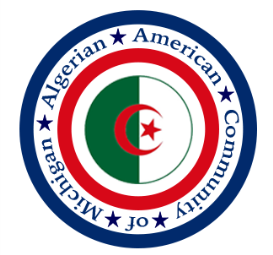 All members of A2CM are required to complete this registration form. Membership runs from January 1st –December 31st of each year.          NEW MEMBERSHIP	    RENEWAL    Change of Information?  SECTION 1: MEMBER INFORMATION                                          Mr          Mrs           Miss           Ms                        SECTION 2:  MEMBERSHIP TYPES & DUES   SECTION 3:  PAYMENT INFORMATION Date Form Submitted:         /                /                    Applicant Signature:                                                            .               Office Use Only: Processed by:                                             Date:             /                       /                  .                                          NAME(APPLICANT) First:                                                              Last:                                                          Middle: First:                                                              Last:                                                          Middle: First:                                                              Last:                                                          Middle: SPOUSE NAMEFirst:                                                              Last:                                                          Middle:First:                                                              Last:                                                          Middle:First:                                                              Last:                                                          Middle:ADDRESS PHONECITYEMAIL STATEZIP CODECHILDREN INFORMATIONNAMEAGEGENDERCHILD 1 M         FCHILD 2  M         FCHILD 3  M         FCHILD 4 M         FMEMBER TYPEDESCRIPTIONDUES (1 year)DUES (2 years)Please Check OneFAMILYIncludes husband, wife and children under 18 years old $50$90 1 Year         2 Years   INDIVIDUAL18 years old or older $30$50 1 Year         2 Years   STUDENTFull time students – Not employed $20$30 1 Year         2 Years   DONORS  Donors who support A2CM mission  $$ 1 Year         2 Years   PAYEMENT METHOD: VISA   MASTERCARD    AMEX    CASH   CHECK   ONLINE (www.a2cm.org)                                                                                     CARD HOLDER NAME:   First:                                                              Last:                                                          Middle:CREDIT CARD NUMBER: CREDIT CARD EXPIRATION DATE:                                                                                                CVV NUMBER: AMOUNT:  $                                                                    CARD HOLDER SIGNATURE:            If your payment is a donation that is other than the membership fee, you can specify the allocation of your donation.  General Association Expenses          Social Events Activities       Educational  Activities      Sports Activities                                                                                                 Hardship Fund   Funeral Services Fund                                                                                    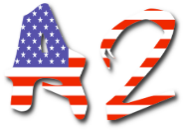 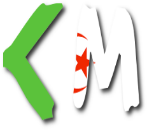 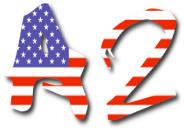 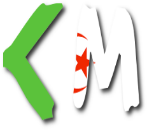 Paying by check: Make it payable to: A2CM or Algerian American Community of MichiganMailing Address:  3545 Fieldcrest Ln Ypsilanti, Michigan USA 48197